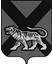 ТЕРРИТОРИАЛЬНАЯ ИЗБИРАТЕЛЬНАЯ КОМИССИЯ
ГОРОДА БОЛЬШОЙ КАМЕНЬРЕШЕНИЕРассмотрев поступившее в территориальную избирательную комиссию города Большой Камень обращение начальника ФГБУЗ «Медико-санитарная часть №98 Федерального медико-биологического агентства» А.И. Юмашевой о предоставлении сотрудникам указанного учреждения здравоохранения гарантий реализации права на участие в выборах, ознакомившись с режимом работы приемного и стационарных отделений, а также режимом работы амбулаторно-поликлинической службы ФГБУЗ МСЧ № 98, территориальная избирательная комиссия отмечает следующее.В соответствии с постановлением Центральной избирательной комиссии Российской Федерации от 8 декабря 2023 года №140/1080-8 «О проведении голосования на выборах Президента Российской Федерации, назначенных на 17 марта 2024 года, в течение нескольких дней подряд» голосование на указанных выборах будет проведено в течение трех дней – 15, 16 и 17 марта 2024 года. Голосование проводится с 8-00 до 20-00 часов по местному времени в каждый из трех дней голосования.Учитывая режим работы амбулаторно-поликлинической службы (рабочие дни - с понедельника по пятницу, выходные дни – суббота и воскресенье), сотрудники службы смогут принять участие в голосовании по месту нахождения в один из дней голосования. Также необходимо отметить, что указанная категория сотрудников вправе принять участие в голосовании по месту жительства в соответствии с пунктом 3.6 Порядка подачи заявления о включении избирателя, участника референдума в список избирателей, участников референдума по месту нахождения на выборах и референдумах в Российской Федерации, утвержденного постановлением Центральной избирательной комиссии Российской Федерации от 22 июня 2022 г. № 87/728-8, явившись в один из дней голосования на свой избирательный участок и подав заявление о включении в список избирателей по месту жительства. Территориальная избирательная комиссия также отмечает, что режим работы приемного и стационарных отделений, являясь круглосуточным, подчеркивает непрерывность самого процесса оказания соответствующей медицинской помощи. При этом сотрудники этих отделений выполняют свои трудовые обязанности посменно в соответствии с рабочим графиком, что дает возможность принять участие в голосовании в один из дней голосования, не совпадающих с рабочей сменой. Указанная категория сотрудников также может проголосовать как по месту нахождения, так и по месту жительства в соответствии с указанным выше Порядком.Важно подчеркнуть, что в соответствии с частью 1 статьи 71 Федерального закона «О выборах Президента Российской Федерации» участковая избирательная комиссия обязана обеспечить возможность участия в голосовании избирателям, которые имеют право быть внесенными или внесены в список избирателей на данном избирательном участке и не могут по уважительным причинам прибыть в помещение для голосования (по состоянию здоровья, инвалидности, в связи с необходимостью ухода за лицами, в этом нуждающимися, и иным уважительным причинам, не позволяющим прибыть в помещение для голосования). Территориальная избирательная комиссия полагает, что в рассматриваемом случае отсутствуют какие-либо уважительные причины, не позволяющие сотрудникам указанного учреждения здравоохранения прибыть в помещение для голосования в один из трех дней голосования.На основании изложенного, территориальная избирательная комиссия города Большой Камень приходит к выводу об отсутствии препятствий для реализации указанной категорией избирателей активного избирательного права на выборах Президента Российской Федерации, назначенных на 17 марта 2024 года.В соответствии со статьями 12, 21, 71 Федерального закона «О выборах Президента Российской Федерации», территориальная избирательная комиссия города Большой КаменьРЕШИЛА:	1. Разъяснить начальнику ФГБУЗ «Медико-санитарная часть №98 Федерального медико-биологического агентства» А.И. Юмашевой порядок участия в голосовании сотрудников указанного учреждения, направив в её адрес настоящее решение.	2. Рекомендовать начальнику ФГБУЗ «Медико-санитарная часть №98 Федерального медико-биологического агентства» А.И. Юмашевой принять меры по обеспечению доставки своих сотрудников на избирательные участки в соответствии с поданными ими заявлениями по месту нахождения, в том числе обратившись в органы местного самоуправления городского округа Большой Камень.	3. Разместить настоящее решение на сайте органа местного самоуправления городского округа Большой Камень в разделе «Избирательная комиссия» в информационно-телекоммуникационной сети «Интернет».Председатель комиссии		                                                      Г.В. Бантеева                 Секретарь комиссии						                  С.М. Кононенко13.03.2024г. Большой Камень№ 128/678Об обращении начальника ФГБУЗ «Медико-санитарная часть №98 Федерального медико-биологического агентства» А.И. Юмашевой